                REQUERIMENTO Nº            ASSUNTO: Solicita a Companhia Paulista de Força e Luz (CPFL), que realize a substituição de localização de poste instalado na Rua Pedro Delforno nº514, Vila Real:Sr. Presidente:		    CONSIDERANDO, que o poste de energia, está atrapalhando a entrada da garagem do munícipe.                   	    CONSIDERANDO, que o referido poste fica exatamente em frente à garagem da residência, bloqueando parcialmente a entrada para carros, o que dificulta a manobra e, em um eventual acidente, poderia danificar a estrutura da instalação elétrica.REQUEIRO, na forma regimental, após a aprovação do Nobre Plenário, que se oficie à Companhia Paulista de Força e Luz – CPFL para que realize a substituição de localização de poste instalado na Rua Pedro Delforno, n° 514, na Vila Real.Sala das Sessões, 08 de outubro 2018.DEBORAH CASSIA OLIVEIRAVereadora – PPS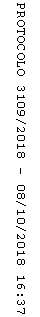 